363120,  ст. Архонская, ул. Ворошилова, 44, 8 (867 39) 3 12 79, e-mail: tchernitzkaja.ds23@yandex.ruСпортивное развлечениек Дню пожилого человека«Хорошо нам рядышком, с дедушкой и бабушкой»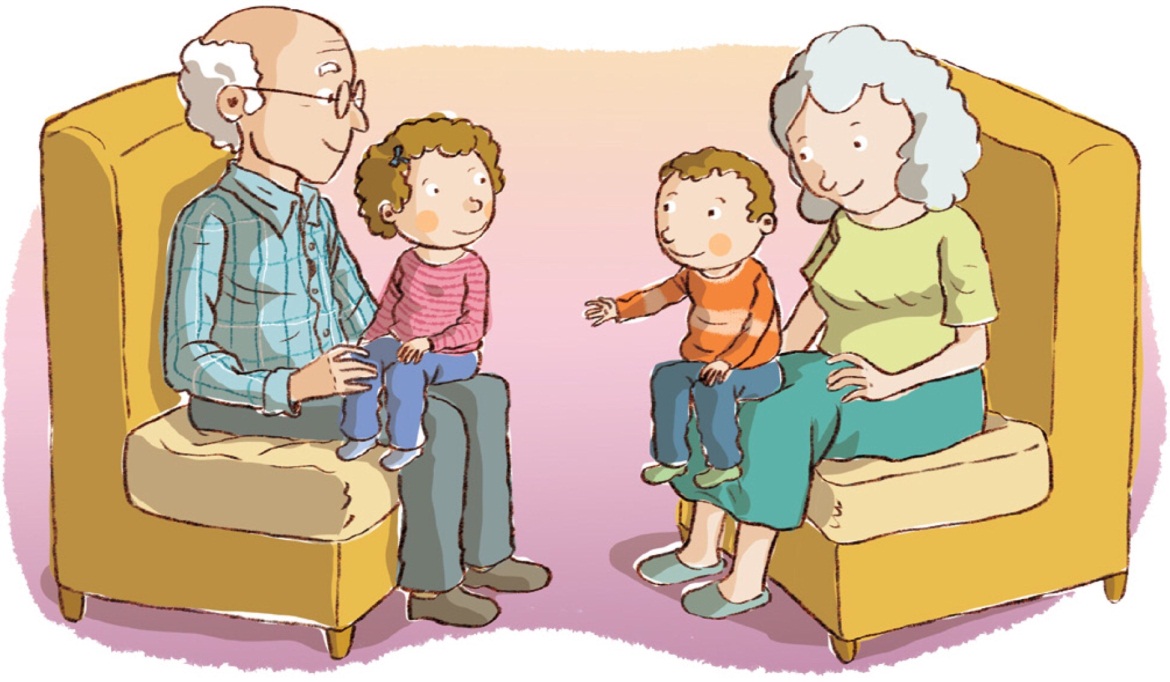 Подготовила и провела: Петрина Н.Н.2021г.Цель:Развивать у детей интерес к занятиям физической культуры и спортом.Прививать навыки здорового образа жизни.Вызвать стремление к добрым поступкам, уважение к старшему поколению.Воспитание уважительного и заботливого отношения к пожилым людям. Создание положительных эмоций, доброжелательной атмосферыЗадачи:Образовательные:Закреплять знания детей о семье, о пенсионерах.Закреплять умение двигаться красиво в танце.Учить детей читать выразительно стихи о бабушке и о дедушке, закреплять умения детей двигаться под музыку.Развивающие:Развивать навыки межличностного общения между детьми и взрослыми. Развивать эмоциональную отзывчивость, учить различать смену настроения, развивать умение анализировать проблемные ситуации.Воспитательные:Воспитывать бережное и чуткое отношение к самым близким людям, уважение к старшему поколению, потребность радовать их добрыми делами. Воспитывать умение действовать в команде, соблюдать нормы поведения.Ведущий: Сегодня день особенный, как много в нем улыбок, Красивых, добрых пожеланий и ласковых «Спасибо»! Чей этот день? Ответьте мне. Ну, догадайтесь сами, Осенний день в календаре и гости снова в зале. Теплый день осенний солнцем позолочен, Радостно играет ветерок у сосен. Кружит листопадом осени в усладу, Седину ласкает, будто вам в награду. В этот день октябрьский по веленью века Чествует природа … Вместе. Пожилого человека!Здравствуйте, дорогие гости! Здравствуйте наши милые бабушки и дедушки! Хорошо, что стало доброй традицией отмечать День пожилых людей. Этот день – день благодарения за тепло ваших сердец, за отданные работе силы, за опыт, которым вы делитесь с молодым поколением. Сегодня здесь так же присутствуют наши сотрудники, которые много лет отработали в нашем детском саду.Сегодня ваш праздник, и мы рады, что вы пришли к нам. Наши дети приготовили для вас много интересного, забавного, смешного.1 РЕБЁНОК (Лиза)Дедушки и бабушки, милые, родные,Ведь когда-то тоже вы были молодые!И ходили в шортиках, и плели косички,И стишки учили вы, как зайчики, лисички.2 РЕБЕНОК (Аслан)Вам желаем, дорогие,Быть здоровыми всегдаЧтоб вы жили долго – долгоНе старея никогда.Пусть хорошее, пусть прекрасноеВ вашей жизни будет всегда-Утро доброе, небо ясное,Ну, а пасмурных дней никогда.Ведущий:Все собрались?Все здоровы?Бегать и играть готовы?Ну, тогда подтянись, (имитация – дети)Не зевай не ленисьНа разминку становись!Физкультминутка «Хомка»Ведущий:Вы пришли сегодня сюда, чтобы пообщаться,отдохнуть. Я думаю, что вам есть чем поделитьсядруг с другом. Давайте с вами познакомимся.Игра  «Будем знакомы»Играет музыка, и передаётся цветок из рук в руки, музыка замолкает, тот, у кого цветок в руках, рассказывает вкратце о себе: Ф. И. О., чей дедушка или бабушка, где и кем работал.Игра «Нежные слова».Внуки говорят своим бабушкам и дедушкам «нежные слова», и свое признание. «Моя бабушка самая добрая». «Мой дедушка самый внимательный». И т.д.Ведущий: Ребята, ведь наши бабушки тоже были маленькими и так же как и вы, они очень любили играть. У наших сегодняшних бабушек, тоже любимой игрушкой были куколки, только раньше одежды для кукол было не столько много, а пеленали наши бабушки своих куколок. Давайте мы их пригласим и попросим дать нам мастер – класс, как правильно запеленать куклу.Конкурс: «Пеленаем куклу»Куклу запеленали, нужно ее уложить спать. А давайте проверим, знают ли наши бабушки песенки колыбельные.Эстафета «Опаздываем в детский сад» (бег в обруче).Все участники команд делятся на пары. По сигналу первые два участника надевают на себя обруч и бегут в нем до ориентира. Обегают его и возвращаются к своей команде. Задание выполняет следующая пара.Отгадай загадкиБабушка девочку очень любила
Шапочку красную ей подарила,
Девочка имя забыла свое,
А ну подскажите имя ее. (Красная шапочка).Толстяк живет на крыше,
Летает он всех выше. (Карлсон).Кощеем околдована,
Иваном очарована
Земная подружка
Царевна - (лягушка).Приходи ко мне лечиться,
И корова, и волчица,
И жучок, и червячок,
И зайчонок, и щенок (Айболит).Порой  за себя
Мне бывает не ловко
Торчит у меня
Вместо носа морковка
Ведро набекрень надето
На шее платок
Непонятного цвета. (снежная баба).Три кроватки, три подушки,
Угадайте без подсказки
Кто герой этой сказки. (3 медведя)Она красива и мила,
А имя ее от слова «зола». (Золушка)Конкурс «Угадай на вкус».Детям  завязывают глаза, и предлагается несколько видов фруктов. Необходимо угадать фрукт.Ведущий:Мы желаем дедушкам и бабушкам
Долго жить,
Быть здоровыми счастливыми,
И веселыми, и красивыми.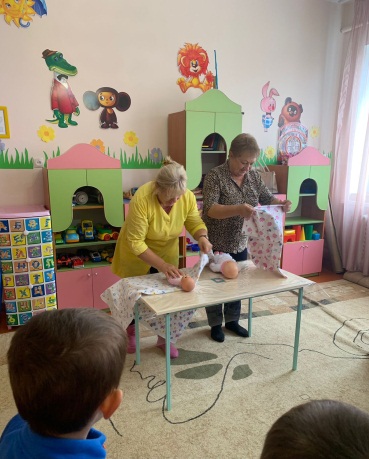 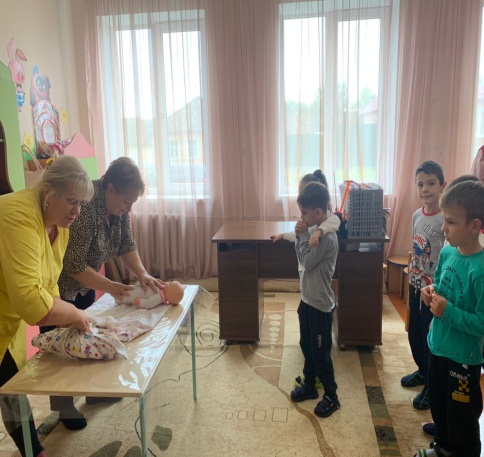 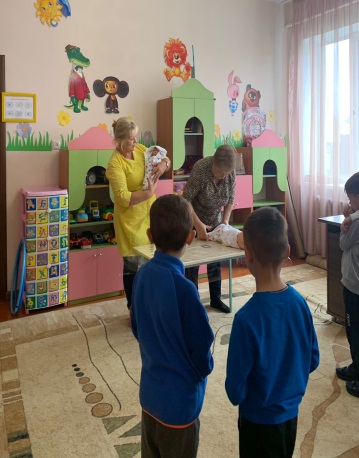 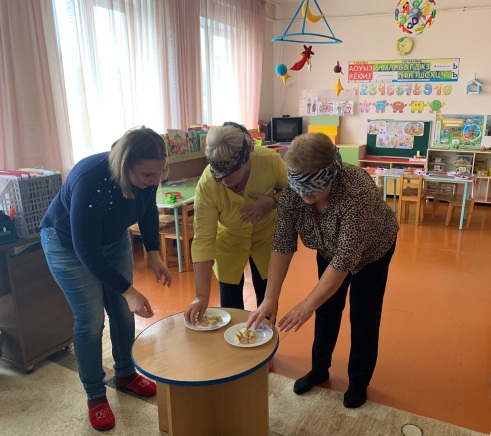 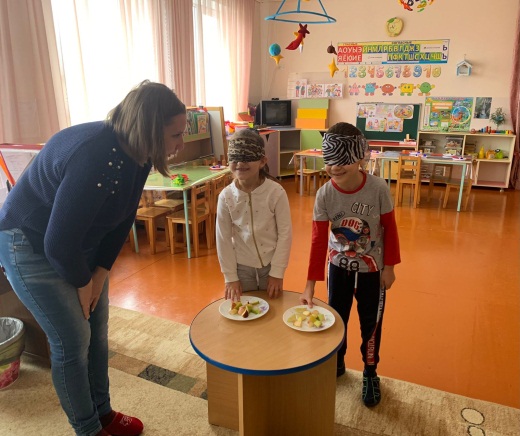 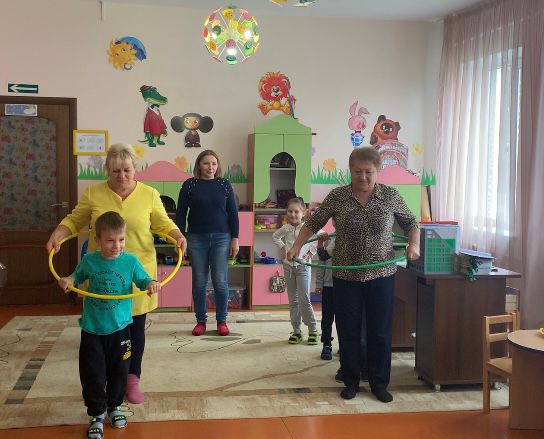 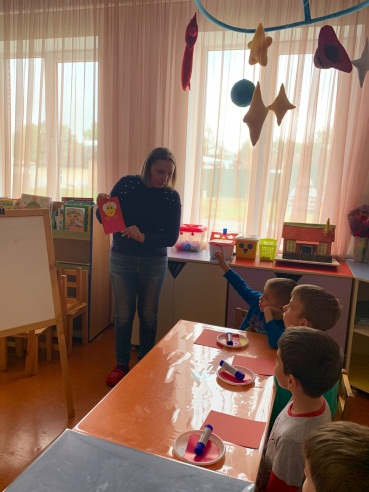 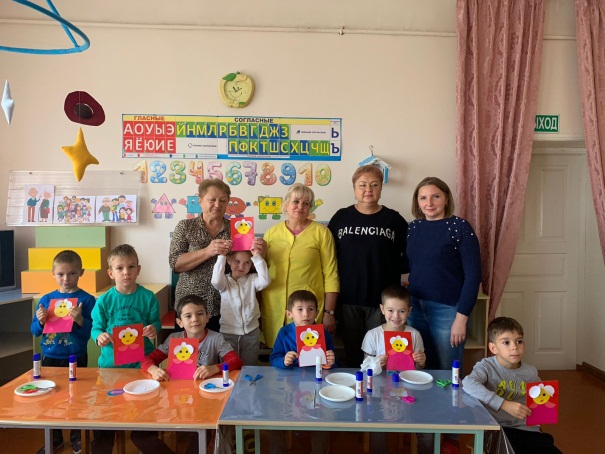 МУНИЦИПАЛЬНОЕ БЮДЖЕТНОЕ ДОШКОЛЬНОЕ ОБРАЗОВАТЕЛЬНОЕ
 УЧРЕЖДЕНИЕ «ДЕТСКИЙ САД №23  СТ. АРХОНСКАЯ»МУНИЦИПАЛЬНОГО ОБРАЗОВАНИЯ - ПРИГОРОДНЫЙ РАЙОНРЕСПУБЛИКИ СЕВЕРНАЯ ОСЕТИЯ – АЛАНИЯ              УТВЕРЖДАЮЗаведующая  МБ ДОУ«Детский сад №23 ст. Архонская»
________________ Л.В. Черницкая
